Hyvä Asiakkaamme !Toimistomme on kiinni 24-26.12.2017.Lisäksi 27-29.12.2017 välisenä aikana päivystämme toimistolla vain satunnaisesti.Kodinvaihtoasioissa tavoitat meidät kuitenkin aina puhelimitse 09 5893 9060 tai sähköpostitse info@lkvtuijahurme.fi.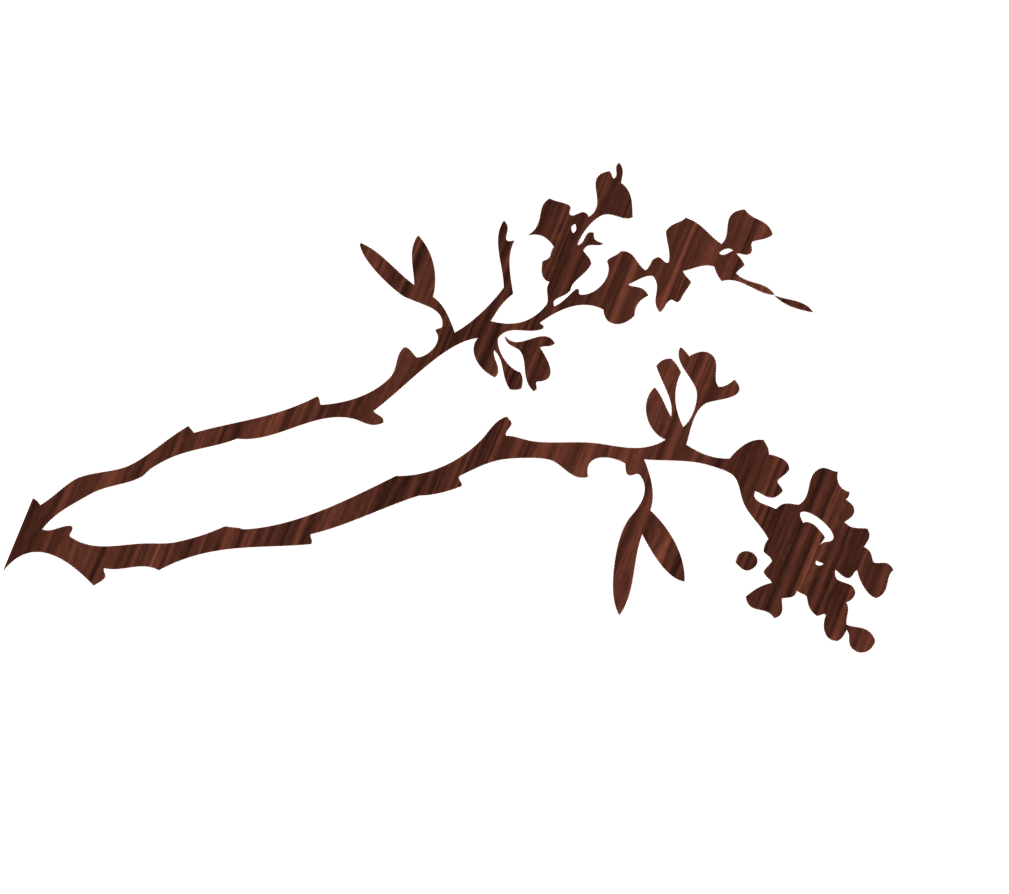 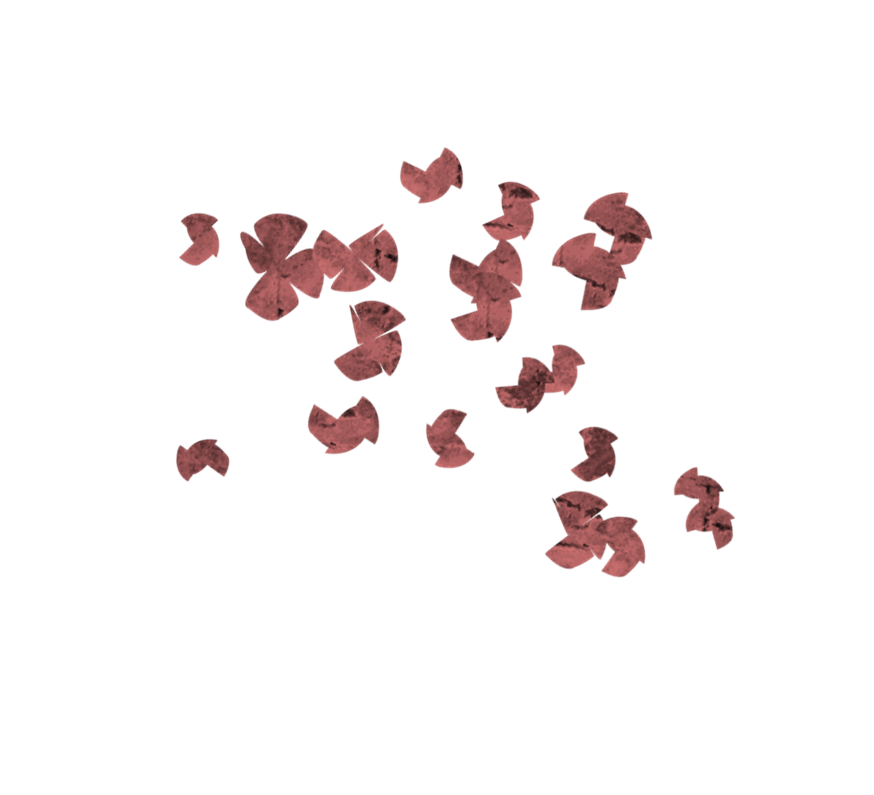 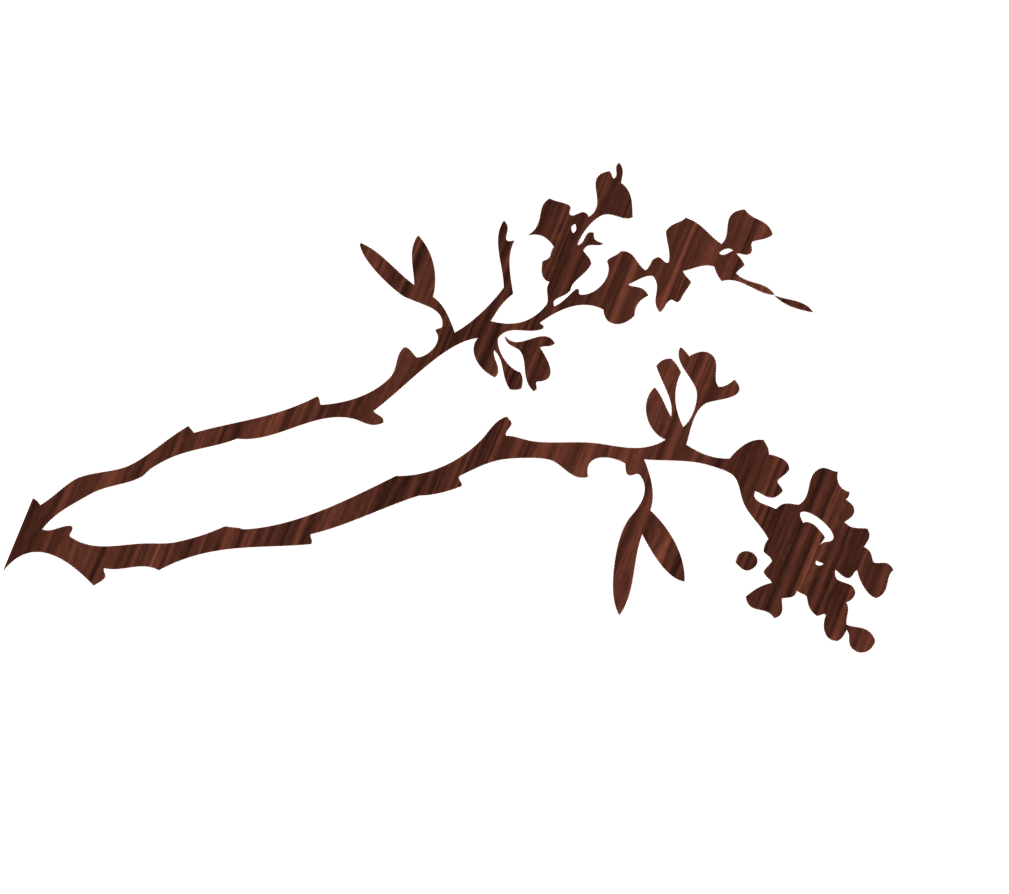 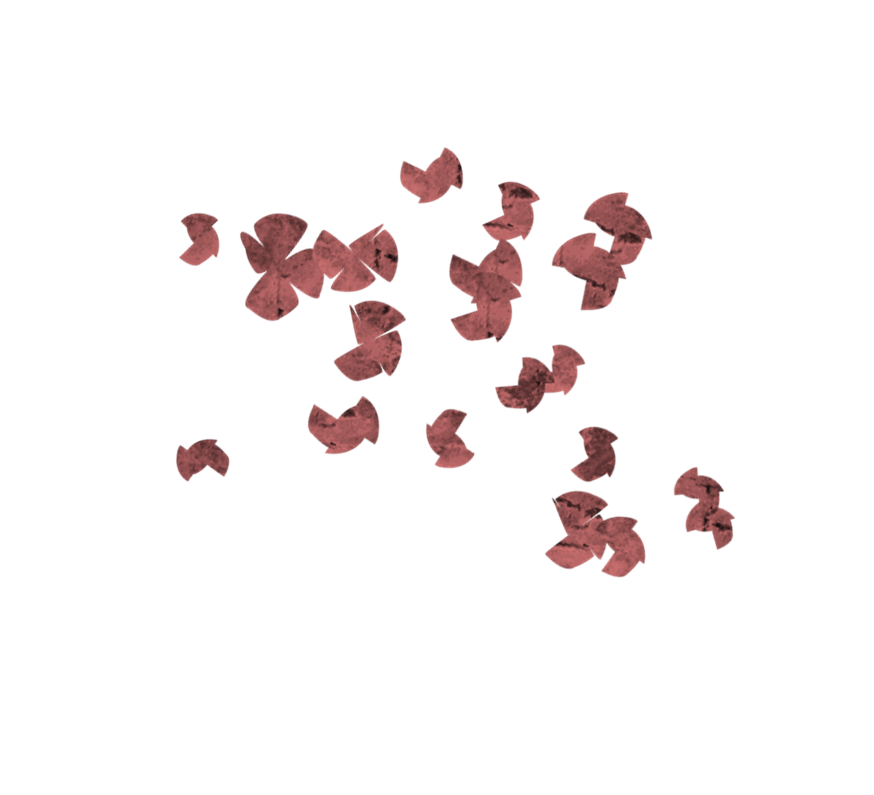 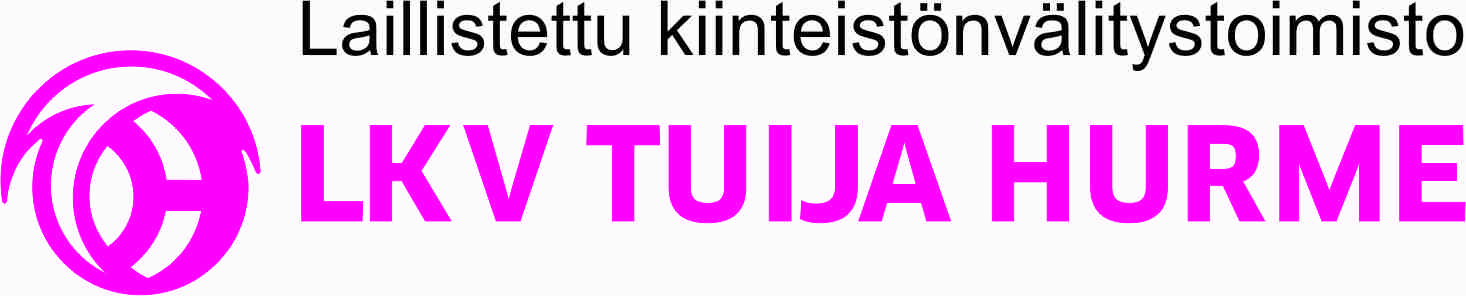 